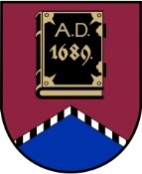 ALŪKSNES NOVADA PAŠVALDĪBAS DOMESOCIĀLĀ, IZGLĪTĪBAS UN KULTŪRASKOMITEJADĀRZA IELĀ 11, ALŪKSNĒ, ALŪKSNES NOVADĀ, LV – 4301, TĀLRUNIS 64381496, E-PASTS: dome@aluksne.lvAlūksnēSĒDES PROTOKOLS2023. gada 16. augustā								       Nr. 9Atklāta sēde sasaukta un sākta plkst.10.00, Dārza ielā 11, Alūksnē, Alūksnes novadā zālē 1.stāvā, sēde slēgta plkst.10.30Sēdi vada Sociālās, izglītības un kultūras komitejas priekšsēdētāja Līga LANGRATESēdi protokolē Alūksnes novada pašvaldības Centrālās administrācijas domes sekretāre Everita BALANDESēdei tiek veikts audioierakstsSēdē piedalās 7 no 8 komitejas locekļiem:Arturs DUKULISAivars FOMINSArtūrs GRĪNBERGSMaruta KAULIŅA					Līga LANGRATEIlze LĪVIŅAJānis SADOVŅIKOVSSēdē piedalās interesenti:Evita APLOKA, Viktorija AVOTA, Inga ĀBOLTIŅA, Ingus BERKULIS, Sanita BUKANE, Kristīne LĀCE, Ilze POSTA, Matīss PŪPOLS, Ingrīda SNIEDZE, Reinis VĀRTUKAPTEINIS	L.LANGRATE	atklāj komitejas sēdi (pielikumā izsludinātā sēdes darba kārtība uz 1 lapas). Informē, ka sēdē nepiedalās Dzintars ADLERS attaisnojošu iemeslu dēļ.Darba kārtība:Par saistošo noteikumu Nr. _/2023 “Grozījumi Alūksnes novada pašvaldības domes 2022. gada 2. maija saistošajos noteikumos Nr. 11/2022 “Par sociālajiem pakalpojumiem Alūksnes novadā”” izdošanu. Par pārstāvju deleģēšanu Alūksnes novada pašvaldības izglītības iestāžu padomēs. Par saistošo noteikumu Nr. _/2023 “Grozījumi Alūksnes novada pašvaldības domes 2022. gada 2. maija saistošajos noteikumos Nr. 11/2022 “Par sociālajiem pakalpojumiem Alūksnes novadā”” izdošanuZiņo: K.LĀCE (pielikumā lēmuma projekta un saistošo noteikumu ar paskaidrojuma rakstu kopija uz 5 lapām).L.LANGRATE	norāda, ka saistošajiem noteikumiem ir pievienots ļoti saprotams paskaidrojuma raksts ar aprēķiniem.A.DUKULIS	interesējas par aptaujas rezultātiem. Jautā, cik personas šo pakalpojumu gatavas izmantot pie jaunajiem nosacījumiem.K.LĀCE	atbild, ka aptaujā piedalījās 14 respondenti un visi apstiprināja, ka būtu gatavi turpināt saņemt šo pakalpojumu ar 80% atlaidi. A.DUKULIS 	jautā, cik novadā dzīvojošiem bērniem būtu nepieciešams šis pakalpojums, jo daļa šo pakalpojumu šobrīd neizmanto.L.LANGRATE	uzskata, ka tā ir konfidenciāla informācija, un ja ģimene nav vērsusies Sociālo lietu pārvaldē, tas nav zināms.I.POSTA	informē, ka plāno piesaistīt arvien vairāk klientu, bet tam ir nepieciešams liels individuālais  darbs ar vecākiem.M.KAULIŅA	norāda, ka šādu informāciju zina tikai ģimenes ārsti. A.DUKULIS	jautā, cik bērniem pašvaldība ir gatava sniegt šo nepieciešamo palīdzību. L.LANGRATE	interesējas, cik bērniem pakalpojums tika plānots uzsākot projektu.K.LĀCE	atbild, ka projekta ietvaros tika prognozēts, ka pakalpojumu  saņems 8 bērni un 20 pieaugušie. Norāda, ka šobrīd to saņem mazāks bērnu skaits. L.LANGRATE	norāda, ka noteikumu 94.1punkts paredz, ka daudzfunkcionālā sociālo pakalpojumu centra klientam piemēro 80% atlaidi pakalpojuma maksai stundā. Jautā, vai šajā gadījumā ir domāti visi iedzīvotāji, vai Alūksnes novadā deklarētie. K.LĀCE	atbild, ka visiem iedzīvotājiem ir paredzēta atlaide. A.DUKULIS	interesējas par papildu finansējumu, kas būs nepieciešams no pašvaldības budžeta pēc projekta noslēgšanās.I.BERKULIS	informē, ka pašvaldības atvieglojums (pakalpojuma līdzfinansējums) gadā provizoriski sastādīs 64 711,44 EUR. A.DUKULIS	jautā, cik līdz šim tas maksāja.I.BERKULIS	informē, ka līdz šim tika realizēts deinstitucionalizācijas projekts “Vidzeme iekļauj”, kur visas izmaksas tika finansētas no projekta. Sniedz informāciju par projekta īstenošanu, pakalpojumu nodrošināšanu pēc projekta realizācijas un veikto izpēti par pakalpojuma nodošanu ārpakalpojumam.Notiek diskusija.A.DUKULIS	ierosina veikt atkārtotu cenu izpēti pakalpojuma nodošanai ārpakalpojumam.I.BERKULIS	piekrīt A.DUKULIM. Norāda, ka turpinās pie tā strādāt.L.LANGRATE	aicina līdz Finanšu komitejai pārdomāt par atvieglojuma piešķiršanu 80 % apmērā visiem iedzīvotājiem. Aicina uz septembra komitejas sēdi sagatavot informāciju par grupu dzīvokļu pakalpojumu.Izsakās A.FOMINS.L.LANGRATE	aicina balsot par sagatavoto lēmuma projektu ar ieteikumu pārskatīt 94.1punktā paredzētos atvieglojums.I.POSTA	informē, ka Alūksnes novada pašvaldības domes 2022. gada 2. maija saistošajos noteikumos Nr. 11/2022 “Par sociālajiem pakalpojumiem Alūksnes novadā” 4.punktā ir noteikts, ka tiesības saņemt Sociālos pakalpojumus ir personai, kura savu pamata dzīvesvietu deklarējusi Alūksnes novada administratīvajā teritorijā.Sociālās, izglītības un kultūras komitejas locekļi, atklāti balsojot, “par” – 7 (A.DUKULIS, A.FOMINS, A.GRĪNBERGS, M.KAULIŅA, L.LANGRATE, I.LĪVIŅA, J.SADOVŅIKOVS), “pret” – nav, “atturas” – nav, nolemj:Atbalstīt un virzīt sagatavoto lēmuma projektu izskatīšanai Finanšu komitejā.Par pārstāvju deleģēšanu Alūksnes novada pašvaldības izglītības iestāžu padomēsZiņo: L.LANGRATE (pielikumā lēmuma projekts uz 2 lapām un 29.07.2021. Alūksnes novada pašvaldības domes lēmuma Nr.207 kopija uz 2 lapām).L.LANGRATE	informē, ka uz nākamo komitejas sēdi varētu būt apkopota informācija par citiem jautājumiem saistībā ar izglītības sistēmu. Aicina visiem iepazīties ar mājaslapā ievietoto informāciju par skolēnu pārvadājumiem. Interesējas par iepirkumu skolēnu ēdināšanai.I.BERKULIS	informē, ka šī mēneša domes sēdē savā ziņojumā informēs par gatavību jaunajam mācību gadam, tostarp arī saistībā ar izglītības reformu. Informē, ka vakar tika atvērts iepirkums ēdināšanas pakalpojuma nodrošināšanai Ernsta Glika Alūksnes Valsts  ģimnāzijā un Alūksnes vidusskolā, ir divi pretendenti un uzsākta vērtēšana. Informē, ka uzsākoties mācību gadam, esošais pakalpojuma sniedzējs turpinās sniegt pakalpojumu, līdz tiks pieņemts galīgais lēmums par pakalpojuma sniedzēju turpmāk. Sociālās, izglītības un kultūras komitejas locekļi, atklāti balsojot, “par” – 7 (A.DUKULIS, A.FOMINS, A.GRĪNBERGS, M.KAULIŅA, L.LANGRATE, I.LĪVIŅA, J.SADOVŅIKOVS), “pret” – nav, “atturas” – nav, nolemj:Atbalstīt un virzīt sagatavoto lēmuma projektu izskatīšanai domes sēdē.Sēdi slēdz plkst. 10.30Sēdes protokola parakstīšanas datums skatāms elektroniskā paraksta laika zīmogāSēdi vadīja									L.LANGRATESēdi protokolēja								E.BALANDEDOKUMENTS PARAKSTĪTS AR DROŠU ELEKTRONISKO PARAKSTU UN SATUR LAIKA ZĪMOGU